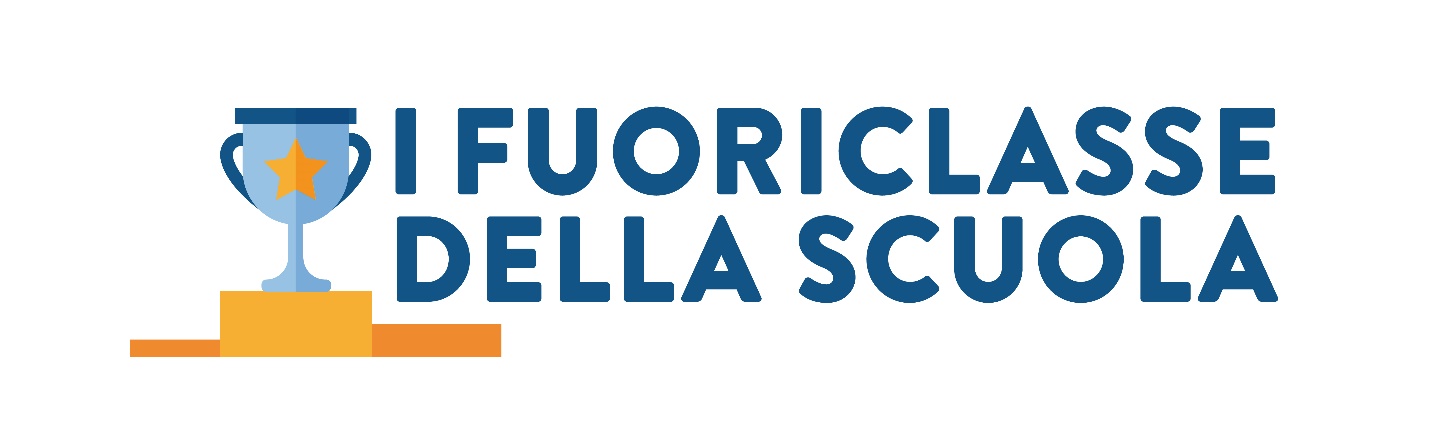 Anno scolastico 2017-2018Nome Cognome/Denominazione società ………………………………………………………………...................Indirizzo ………………………………………………………………………………………………………………..CAP ………………………….. Città ………………………......................................................................................... Email ……………………………………………………………………………………………………………………* Per importi pari o superiori a 2.000€. Per visualizzare tutte le categorie vai su www.fuoriclassedellascuola.it/diventa-sostenitore/Disponibilità a partecipare alla premiazione degli studenti in qualità di donatore della Borsa di StudioSINODisponibilità a valutare esperienze presso la propria azienda per i vincitori delle Borse di StudioSINOReferente operativo per l’iniziativa Nome CognomeRecapito telefonicoIndirizzo emailCon la presente si accetta il Regolamento e ci si impegna ad effettuare il bonifico dell’Importo complessivo stabilito entro 30-60 giorni alle seguenti coordinate:IBAN IT46E0311103203000000003110Causale: Progetto “I Fuoriclasse della Scuola”Per maggiori informazioni: www.fuoriclassedellascuola.it/scuola@feduf.itData										Firma/TimbroNome Borsa di Studio (Es. Borsa di Studio I Fuoriclasse della Scuola - Mario Rossi)ImportoPreferenza per categoria delle Olimpiadi da premiare (facoltativo)*Visibilità del proprio nome come donatore delle borse di studio (stampa, social network, sito, radio, tv) (SI/NO)